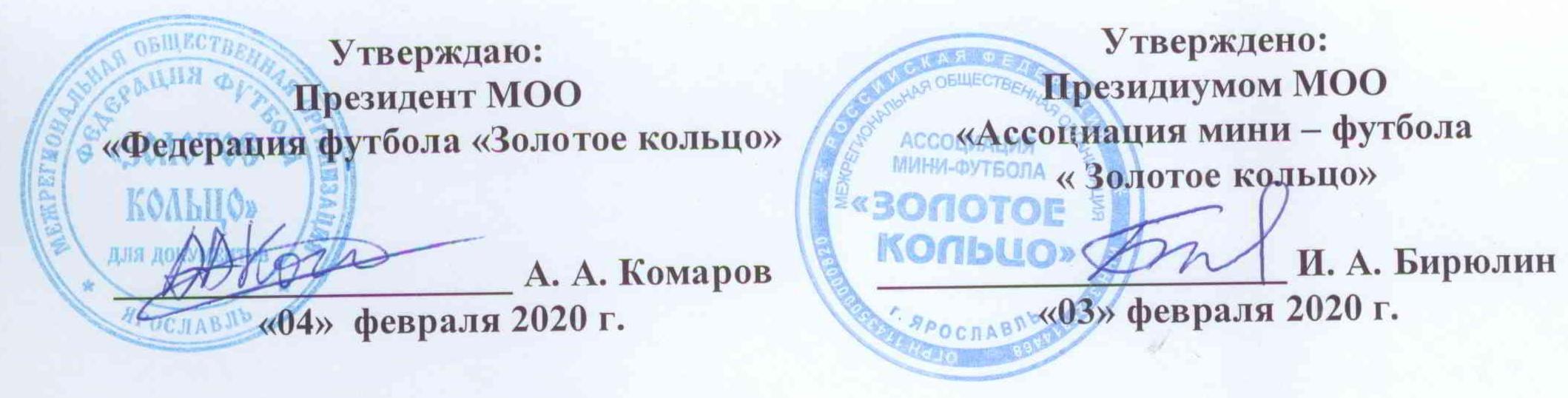 РЕГЛАМЕНТПервенства АМФ “Золотое кольцо” по футболу 8х8 среди команд девушек в 2020 годуЦЕЛИ И ЗАДАЧИ1. Соревнования по футболу 8х8 среди девушек проводятся с целью: -   развития футбола среди девушек в регионах России; -   повышения качества учебно-тренировочной и воспитательной работы в командах девушек;РУКОВОДСТВО ПРОВЕДЕНИЕМ СОРЕВНОВАНИЙ2.1. Общее руководство по организации, проведению и контроль за ходом соревнований осуществляет  межрегиональная федерация футбола  «Золотое кольцо».2.2. Непосредственную организацию, проведение и управление Первенством осуществляет МОО “Ассоциация мини – футбола ”Золотое кольцо” (далее “Ассоциация”).2.3. Вопросы, не прописанные в данном Регламенте, рассматриваются в соответствие с Регламентом соревнований АМФ “Золотое кольцо” по мини-футболу (футболу) в спортивном сезоне 2020-2021 годов и с решениями и требованиями ФИФА, УЕФА, РФС,  АМФР и МФФ “Золотое кольцо”.3. ОБЕСПЕЧЕНИЕ БЕЗОПАСНОСТИ УЧАСТНИКОВ И ЗРИТЕЛЕЙ,МЕДИЦИНСКОЕ ОБЕСПЕЧЕНИЕ СПОРТИВНЫХ  СОРЕВНОВАНИЙ  3.1 Спортивные соревнования проводятся на объектах спорта, включенных в Всероссийский реестр объектов спорта, в соответствии с пунктом 5  статьи  37.1  Федерального закона от 4 декабря 2007 года N 329-ФЗ «О физической культуре и спорте в Российской Федерации», отвечающих требованиям соответствующих нормативных правовых актов, действующих на территории  Российской Федерации по вопросам обеспечения общественного порядка и безопасности участников и зрителей, а также отвечать требованиям правил по виду спорта «футбол».3.2. Участие в спортивных соревнованиях осуществляется только при наличии полиса страхования жизни и здоровья от несчастных случаев, который представляется в мандатную комиссию на каждого участника Соревнований. Страхование участников Соревнований может производиться как за счет бюджетных средств субъектов Российской Федерации, так и внебюджетных средств в соответствии с законодательством Российской Федерации.	3.3. Оказание скорой медицинской помощи осуществляется в соответствии с приказом Министерства здравоохранения и социального развития Российской Федерации от 09.08.2010 г. № 613н «Об утверждении порядка оказания медицинской помощи при проведении физкультурных и спортивных мероприятий». Каждый участник должен иметь справку о состоянии здоровья, которая является основанием для допуска к соревнованиям.Основанием для допуска спортсмена к спортивным соревнованиям по медицинским заключениям является заявка с отметкой «Допущен» напротив каждой фамилии спортсмена с подписью врача по лечебной физкультуре или врача по спортивной медицине и заверенной личной печатью, при наличии подписи с расшифровкой ФИО врача в конце заявки, заверенной печатью допустившей спортсмена медицинской организации, имеющей лицензию на осуществление медицинской деятельности, перечень работ и услуг, который включает лечебную физкультуру и спортивную медицину (возможна медицинская справка о допуске к соревнованиям, подписанная врачом по лечебной физкультуре или врачом по спортивной медицине и заверенная печатью медицинской организации, отвечающей вышеуказанным требованиям).УЧАСТНИКИ СОРЕВНОВАНИЙ4.1. К участию в Первенстве среди команд девушек допускаются команды по письменному представлению областных федераций футбола.4.2. Первенство проводится в четырех возрастных группах:                 - 2003-2004 годов рождения;                - 2005-2006 годов рождения;                - 2007-2008 годов рождения;                - 2009-2010 годов рождения.            4.3. Допускается участие в Соревнованиях футболистов иностранного государства при предъявлении документов, подтверждающих получение вида на жительство в Российской Федерации. Разрешается участие в Соревнованиях детей работников дипломатических миссий и консульств при предъявлении соответствующих документов. 4.4.  Игрок, отыгравший за команду девушек одного возраста, не имеет право играть за команду девушек другого возраста, если игры проходят в один день.4.5. Допускается участие футболистов младшего возраста за команду на два года старше при условии предъявления  дополнительной медицинской справки, разрешающей  играть за старший возраст. 4.6.  В протокол матча в раздел «Официальные представители» вносятся фамилии и инициалы людей, которым выдан служебный билет соответствующего вида, и которые имеют право размещаться вместе с запасными футболистами на специально отведенных местах, находящихся в технической зоне.УСЛОВИЯ ПРОВЕДЕНИЯ СОРЕВНОВАНИЙ И ОПРЕДЕЛЕНИЕ ПОБЕДИТЕЛЕЙ5.1. Ассоциация мини-футбола и участвующая команда (СДЮСШОР, ДЮСШ) заключают договор об участии команд девушек в соревнованиях по футболу 8х8 в 2020 году, где указываются обязательства каждой из сторон.5.2. Соревнования проводятся по принципу «каждый с каждым» в два круга на основании составленного календаря. 5.3. Места команд в Первенстве определяются по наибольшей сумме набранных очков во всех играх. За выигрыш начисляется 3 очка, за ничью –1 очко, за проигрыш  – 0 очков. В случае равенства очков у двух и более команд для определения первого места в итоговой турнирной таблице преимущество имеет команда, у которой наибольшее число побед во всех матчах. Если этот показатель равен, то преимущество имеет команда:- по результатам игр между собой (количество очков, количество побед и далее – разность забитых и пропущенных мячей, наибольшее число забитых мячей, наибольшее число забитых мячей на чужом поле);- по лучшей разности забитых и пропущенных мячей во всех встречах;- по наибольшему числу забитых мячей во всех играх;- по наибольшему числу забитых мячей во всех матчах на чужом поле;- по наименьшему числу очков, начисляемых футболистам за нарушения (желтая карточка – 1 очко, красная карточка – 3 очка);- в случае равенства всех этих показателей – по жребию.5.4. Тренеры команд должны за 45 минут до начала игры внести в протокол матча фамилии и имена игроков на данную встречу с указанием их номеров и предоставить судье матча заявочный лист и билеты участников. В протокол матча вносятся фамилии и имена 18 футболистов. Команда-«хозяин поля» заполняет протокол первой.5.5. Команде, не явившейся на игру без уважительной причины, засчитывается поражение со счетом  0 - 3, а команде-сопернице – победа со счетом 3 - 0.5.6. Устанавливается следующая продолжительность матчей: – 2 тайма по 20 минут                              с 10-ти минутным перерывом.5.7. Все вопросы дисциплинарного характера и вопросы, связанные с неявкой команд на игры решаются КОНТРОЛЬНО-ДИСЦИПЛИНАРНОЙ КОМИССИЕЙ (КДК) МФФ «Золотое кольцо». Команды обязаны выполнять решения КДК.5.8. Вопрос о переносе матча может быть рассмотрен Ассоциацией мини-футбола только после письменного заявления заинтересованного футбольного коллектива по факту переноса не позднее, чем за 2 недели до матча с указанием согласованной даты проведения перенесенной игры с другой стороной, которая представляет письменное подтверждение о согласии в Ассоциацию мини-футбола. 5.9. В случае совпадения цветов игровой формы у двух команд, приоритет в выборе цвета формы имеет команда – “хозяин поля”.           5.10. Матчи проводятся согласно “Положению о проведении матчей Первенства АМФ “Золотое кольцо” среди юношей младших возрастов”, утвержденному Ассоциацией.6. ПОРЯДОК ОФОРМЛЕНИЯ УЧАСТНИКОВ СОРЕВНОВАНИЙ6.1. Администрация ДЮСШ, СДЮСШОР, футбольного клуба должна в указанный срок подтвердить в АМФ «Золотое кольцо» гарантийным письмом за подписью руководителя коллектива, обеспечивающего финансирование, участие в соревнованиях юношеских команд с указанием возрастов. Сообщить наименование команд, их принадлежность к организации с указанием Ф.И.О. руководителя,  тренерского состава, номера служебных телефонов и адрес электроноой почты.6.2. Оформление заявок команд девушек будет проводиться в установленные для каждой команды сроки в АМФ «Золотое кольцо».6.3. В заявку команды каждого возраста разрешается включать до 25 футболистов.             6.5. При оформлении заявочной документации представляются:– заявочный лист, распечатанный по установленной форме (№, Ф.И.О., дата рождения, номер паспорта, домашний адрес с индексом, разрешение врача о допуске к соревнованиям), отпечатанный на принтере в 2-х экземплярах, подписанный руководителями: футбольной команды, областной федерации футбола, врачебно-физкультурного диспансера и скрепленный печатями;- билеты участников соревнований с наклеенной фотографией (сделанные в 2020 г.), (билеты участников с фотографиями, непригодными для идентификации футболистов, не принимаются);- оригиналы паспортов на девушек 2003-2004 и 2005 гг.р. и оригиналы свидетельств о рождении (либо оригиналы заграничных паспортов) на девушек 2006, 2007-2008 и 2009-2010 гг.р.;На участников команд девушек, не имеющих паспортов (заграничных паспортов), при заявке должны быть предоставлены справки из общеобразовательных школ с фотографией, заверенные подписью и печатью на фотографии руководителей учебных заведений, где обучаются футболисты (школ, колледжей, лицеев, профессиональных училищ и др.).- договор об аренде стадиона, на котором играет команда, в котором должны быть отражены гарантии администрации стадиона о сохранности имущества и инвентаря игроков футбольных команд;- оригинал договора о страховании жизни и страхования от несчастных случаев – травматизма и потери трудоспособности на всех игроков, включенных в заявочный лист команды.- акт приемки стадиона, на котором играет команда, подписанный всеми соответствующими должностными лицами и заверенный печатями.- игрок может быть заявлен только за одну команду.- договор с АМФ "Золотое кольцо" об участии команд девушек в соревнованиях по футболу 8х8 в 2020 г., подписанный руководителем команды, Ассоциации мини-футбола и скрепленный печатями;- копию платежного поручения с отметкой о перечислении взноса на организацию и проведение соревнований на расчетный счет Ассоциации мини-футбола "Золотое кольцо" в сумме:- за участие в Первенстве АМФ "Золотое кольцо" по футболу 8х8 среди девушек 2003-2004 г.р. - 4000 рублей до 15 июня 2020 года;- за участие в Первенстве АМФ "Золотое кольцо" по футболу 8х8 среди девушек 2005-2006 г.р. - 4000 рублей до 15 июня 2020 года;- за участие в Первенстве АМФ "Золотое кольцо" по футболу 8х8 среди девушек 2007-2008 г.р. - 4000 рублей до 15 июня 2020 года;- за участие в Первенстве АМФ "Золотое кольцо" по футболу 8х8 среди девушек 2009-2010 г.р. - 4000 рублей до 15 июня 2020 года;6.6. Коллектив, не перечисливший взнос на организацию и проведение соревнований в установленные сроки, к соревнованиям не допускается.6.7. Оплата проведения футбольных матчей (оплата судьям) производится на месте командой по календарю «хозяин поля» по указанным ниже нормативам в установленном порядке.7. СУДЕЙСТВО СОРЕВНОВАНИЙ7.1. Судейство соревнований осуществляется судьями, рекомендованными областными федерациями футбола и утвержденными Исполкомом МФФ «Золотое кольцо». Матч обслуживает судейская бригада в следующем составе: главный судья и второй судья.7.2. Назначение судей на игры осуществляется комиссией юношеского футбола совместно с судейско – инспекторским комитетом МФФ «Золотое кольцо» и утверждается председателем СИК. Судьи, назначенные для проведения матча, обязаны подтвердить свое назначение не позднее, чем за две недели до матча в комиссию назначения МФФ «Золотое кольцо» по электронной почте: NAZN-MFF@YANDEX.RU. В случае отсутствия подтверждения назначения в указанные сроки оно аннулируется, и производится замена судьи. По любым возникающим по назначениям судей вопросам необходимо обращаться к Бугрову Илье Андреевичу – секретарю комиссии назначений юношеского футбола, моб. тел.:8 – 915 – 983 – 33 – 51.7.3. Судейство соревнований осуществляется в соответствии с «Правилами игры в футбол» и п.5.10. настоящего Регламента.7.4. Перед матчем главный судья на построении команд у футбольного поля обязан проверить у каждого игрока билет участника соревнований, сравнив соответствие стоящего перед ним футболиста с фотографией на билете участника, а также оценив правильность оформления билета участника (печать федерации должна стоять на фотографии). В дальнейшем при проведении процедуры замены игроков подобную процедуру обязан проводить первый помощник судьи. В случае выявления несоответствия, игрок к участию в матче не допускается, а главный судья после матча обязан написать рапорт в проводящую организацию о произошедшем инциденте.7.5. По окончании игры тренеры команд и главный судья обязаны в течение 30 минут оформить протокол. Все записи в протоколе делает судья матча. Тренеры команд подписывают протокол.7.6. По итогам матча протокол, оформленный главным судьей, не позднее 24 часов после окончания игры высылается заказным письмом по адресу: 150014 г. Ярославль, ул. Чайковского, д. 40, 5 этаж офис 15, Ассоциация мини-футбола «Золотое кольцо» Помимо этого сканированный протокол матча                           в течение 1 (одного) часа после окончания матча отправляется на электронную почту:               PROTOCOL-MFF@YANDEX.RU. Необходимое оборудование для передачи телефонограммы и сканированного протокола игр предоставляется судье принимающей организацией. В случае возникновения конфликтных ситуаций по ходу проведения матча, главный судья и его помощники отправляют рапорты с подробным изложением произошедшего на электронную почту:             PROTOCOL-MFF@YANDEX.RU в течение одного часа после окончания матча.7.7. Оплата за судейство производится принимающей организацией. 8. ОТВЕТСТВЕННОСТЬ ФУТБОЛИСТОВ И РУКОВОДИТЕЛЕЙ КОМАНД8.1. Футболисты и руководители команд, принимающие участие в соревнованиях по футболу 8х8, обязаны выполнять все требования настоящего Регламента, проявляя при этом высокую дисциплину, организованность, уважение к соперникам и зрителям. Руководители команд (тренеры) не имеют права вмешиваться в действия судей матча, они несут полную ответственность за поведение игроков своей команды.8.2. Мера наказания за нарушения Правил игры и Регламента соревнований, недисциплинированное поведение игроков и руководителей команд, определяется Перечнем дисциплинарных санкций КДК МФФ «Золотое кольцо» (Приложение 1).8.3.   Данные о полученных игроками дисциплинарных санкциях, размещенные на сайте АМФ, не являются официальными, а носят информативный характер. 9. ПРОТЕСТЫ9.1. Протест подается на факты (действия или бездействия), которые нарушают положения Регламента в части проведения матча.9.2. Право подачи протеста принадлежит тренеру или руководителю клуба (футбольного коллектива), внесенного в заявочный лист команды. Представитель команды, подающий протест, обязан немедленно после окончания игры предупредить главного судью матча и представителя команды соперника о подаче протеста. Заявление о подаче протеста фиксируется в протоколе игры (в разделе «Прочие замечания»). Надлежащим образом оформленный и мотивированный протест футбольного коллектива в письменном виде в течение 7 дней с момента окончания игры должен быть направлен в КДК федерации, где рассматривается в установленном порядке. 10. МЕСТА СОРЕВНОВАНИЙ10.1. Матчи команд девушек проводятся на стадионах, заявленных футбольными коллективами и принятых областной федерацией футбола. Матчи проводятся на объектах спорта, включенных во Всероссийский реестр объектов спорта.10.2. Местные организации, областные федерации футбола, руководители команд и дирекция стадиона несут ответственность за качество футбольного поля (рекомендуется предоставлять лучшие поля) обеспечение порядка на стадионе вовремя, до и после проведения футбольного матча, разрабатывают мероприятия по поддержанию общественного порядка на стадионе, совместно с местными органами правопорядка.10.3. Принимающая команда обязана предоставить три равноценных мяча для проведения игры.10.4. Принимающая команда обязана обеспечить:- футбольное поле (с сетками на воротах) установленных размеров с травяным покрытием и четкой разметкой;- информационное табло;- раздевалки для игроков каждой команды;- душ с горячей и холодной водой;- комнату для судей с необходимым инвентарем и оборудованием, бланки протоколов с эмблемой АМФ «Золотое кольцо» утвержденной формы;- дежурство врача во время проведения матча;- чай, минеральную или кипяченую воду в раздевалки футболистов и комнату судей (за счет принимающей команды);10.5. Разрешается проведение соревнований на полях с искусственным покрытием.11. УСЛОВИЯ ПРИЕМА И ОПЛАТЫ РАСХОДОВ11.1. Расходы по участию в соревнованиях (питание, проживание, оплата проезда к месту соревнований и обратно, оплата взносов на организацию и проведение соревнований, оплата судейства и врача) организации, направившие команды на соревнования.11.2. Представитель принимающей команды обязан встретить команду гостей.11.3. Приезжая команда не позднее, чем за 7 дней до приезда, должна сообщить принимающей команде дату, время прибытия, а также о необходимости бронирования обратных билетов до места назначения с указанием даты и вида транспорта. В случае несвоевременного сообщения о датах приезда и отъезда команды претензии не принимаются.11.5. Оплату командировочных расходов судей (проезд к месту соревнований и обратно, размещения в гостинице, суточные, телеграфные расходы) несут принимающие организации, это относится так же и к проезду судей внутри одного региона.Расчет авансовых отчетов судей должен быть произведен не позднее, чем за 1 час до начала игры. В случае если такой расчет не произведен, судья вправе не проводить матч, с последующими санкциями к принимающей команде, вплоть до снятия ее с соревнований.11.6. Оплата за судейство игр Первенства АМФ «Золотое кольцо» производится принимающей организацией из расчета: - главному судье и второму судье – по 400 рублей каждому за игру;           Оплата врачу производится из расчета 200 рублей за игру.12. СТРАХОВАНИЕ УЧАСТНИКОВ СОРЕВНОВАНИЙ.Допуск к участию в соревнованиях осуществляется только при наличии оригинала договора о страховании жизни и страхования от несчастных случаев – травматизма и потери трудоспособности, который предоставляется в Главную судейскую коллегию. Страховая сумма должна составлять не менее 50 (пятидесяти) тысяч рублей на весь период соревнований.13. НАГРАЖДЕНИЕ.13.1. Команда, занявшая 1 место в Первенстве АМФ «Золотое кольцо», награждается Кубком и дипломом. Футболисты и тренеры награждаются медалями и дипломами.13.2. Команды, занявшие 2 и 3 места в Первенстве, награждаются Кубками и дипломами соответственно 2-ой и 3-й степеней. Футболисты и тренеры награждаются жетонами и дипломами.13.3. Лучшие игроки каждого соревнования (вратарь, защитник, полузащитник, нападающий и лучший бомбардир) награждаются ценными призами.